INSCRIPTION PERISCOLAIRE – SATV - 2022/2023   Semaine/Mois du …………………au……………………                  Ou inscription régulière à partir du : ………………………………   Nom/Prénom(s)……………………………………………………… (Merci de cocher les accueils souhaitez, ainsi que l’heure où vous pensez amener vos enfants les matins et l’heure à laquelle vous pensez venir chercher vous enfants les soirs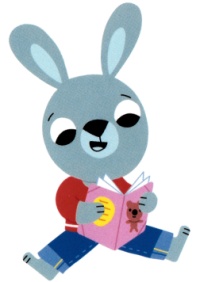 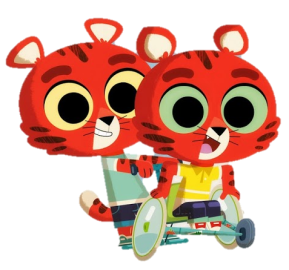 A remettre au plus tard le vendredi avant midi pour la semaine suivante -Merci-Accueil périscolaire Familles Rurales Saint André Treize Voies6 Rue de mairie – Saint André Treize Voies85260 MONTREVERDTel : 02 51 34 76 59 Email : grainedemalice85@gmail.comINSCRIPTION PERISCOLAIRE – stav -2021/2022       Semaine/Mois du ……………au……………              Ou inscription régulière à partir du :…………………………………………… 	   Nom/Prénom(s)……………………………………………………… (Merci de cocher les accueils souhaitez, ainsi que l’heure où vous pensez amener vos enfants les matins et l’heure à laquelle vous pensez venir chercher vous enfants les soirsA remettre au plus tard le vendredi avant midi  pour la semaine suivante -Merci-Accueil périscolaire Familles Rurales Saint André Treize Voies6 Rue de mairie – Saint André Treize Voies85260 MONTREVERDTel : 02 51 34 76 59 Email: grainedemalice85@gmail.comPériscolaire Périscolaire Périscolaire Périscolaire Périscolaire Périscolaire Périscolaire Périscolaire Périscolaire Périscolaire Périscolaire Périscolaire Périscolaire Périscolaire Périscolaire Périscolaire Périscolaire LundiLundiLundiLundiLundiMardiMardiMardiMardiJeudiJeudiJeudiJeudiVendrediVendrediVendrediNOM/ PRENOMS ou Semaine N°NOM/ PRENOMS ou Semaine N°NOM/ PRENOMS ou Semaine N°NOM/ PRENOMS ou Semaine N°NOM/ PRENOMS ou Semaine N°MatinMatinHoraireSoirhoraireMatinhoraireSoirhoraireMatinhoraireSoirhoraireMatinhorairehoraireSoirhorairePériscolaire Périscolaire Périscolaire Périscolaire Périscolaire Périscolaire Périscolaire Périscolaire Périscolaire Périscolaire Périscolaire Périscolaire Périscolaire Périscolaire Périscolaire Périscolaire Périscolaire LundiLundiLundiLundiLundiMardiMardiMardiMardiJeudiJeudiJeudiJeudiVendrediVendrediVendrediNOM/PRENOMS ou Semaine N°NOM/PRENOMS ou Semaine N°NOM/PRENOMS ou Semaine N°NOM/PRENOMS ou Semaine N°NOM/PRENOMS ou Semaine N°MatinMatinHoraireSoirhoraireMatinhoraireSoirhoraireMatinhoraireSoirhoraireMatinhorairehoraireSoirhoraire